Egenträning under sommaruppehållet 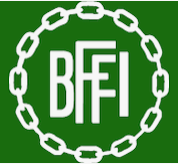 Genomförs 3 ggr/vecka för att bibehålla fysik och vara redo för träningar och matcher efter uppehållet. Gör gärna tillsammans med en kompis eller nån i familjen.Uppvärmning:Jogg 5 minStretchaStyrkaGör varje övning, 3 varv10 st/ben Utfallssteg med inkast10 armhävningar20 st Regnbågsplankan 20 sit-ups15 rygglyft och flytta flaska runtLöpning2 km (totalt i veckan)TeknikSätt upp en slalombana ca 10 m (om du inte har konor använd vad du har flaskor, skor etc)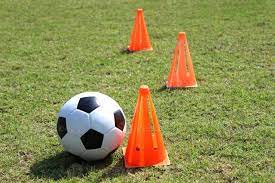 Driv med vänster fot 2 ggrDriv med höger fot 2 ggrDriv med båda fötterna 2 ggrGör gärna fler teknikövningar efter fantasin. Nerjogg: 5 minuter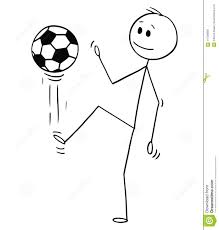 Du har också en utmaning i att träna att jonglera med fotbollen. Det är ok att ta upp bollen med händerna och börja så.Bästa träningen är den som blir av! 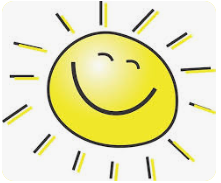 Lycka till och ha ett härligt uppehåll!